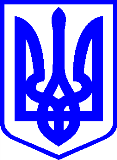 КИЇВСЬКА МІСЬКА РАДАІІ СЕСІЯ ІX СКЛИКАННЯРІШЕННЯ____________№_______________Відповідно до Водного кодексу України, Законів України «Про водовідведення та очищення стічних вод», «Про місцеве самоврядування в Україні», «Про охорону навколишнього природного середовища», Правил приймання стічних вод до систем централізованого водовідведення та Порядку визначення розміру плати, що справляється за понаднормативні скиди стічних вод до систем централізованого водовідведення, затверджених наказом Міністерства регіонального розвитку, будівництва та житлово-комунального господарства України від 01 грудня 2017 року № 316, зареєстрованих в Міністерстві юстиції України 15 січня 2018 року за № 57/31509, наказу Міністерства екології та природних ресурсів України від 14 січня 2019 року № 6 «Про затвердження Порядку визначення популяційного еквівалента населеного пункту та Критеріїв визначення уразливих та менш уразливих зон», зареєстрованого в Міністерстві юстиції України 05 лютого 2019 року за №  125/33096 та з метою запобігання порушенням у роботі системи централізованого водовідведення міста Києва, підвищення ефективності роботи цієї системи і безпеки її експлуатації та забезпечення охорони навколишнього середовища від забруднення скидами стічних вод Київська міська радаВИРІШИЛА:1. Затвердити Правила приймання стічних вод до системи централізованого водовідведення міста Києва, що додаються.2. Контроль за виконанням цього рішення покласти на постійну комісію Київської міської ради з питань житлово-комунального господарства та паливно-енергетичного комплексу.ПОДАННЯ:Заступник голови Київської міськоїдержавної адміністрації						Петро ПАНТЕЛЕЄВДиректор Департаменту житлово-комунальної інфраструктури 					Дмитро НАУМЕНКОПерший заступник директора департаменту –начальник юридичного управління				Олена БАСУРОВАПОГОДЖЕННЯ:Перший заступник голови					Микола ПОВОРОЗНИКПостійна комісія Київради з питаньвласності та регуляторної політики:Голова								Михайло ПРИСЯЖНЮКСекретар								Сергій АРТЕМЕНКОПостійна комісія Київради з питань житлово-комунального господарства та паливно-енергетичного комплексу:Голова								Олександр БРОДСЬКИЙСекретар								Тарас КРИВОРУЧКОначальник Управління правового забезпечення діяльності Київради				Валентина ПОЛОЖИШНИКПро затвердження Правил приймання стічних вод до системи централізованого водовідведення міста КиєваПроєктКиївський міський голова                                    Віталій  КЛИЧКО